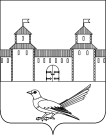 от 25.07.2016 № 1265-пОб утверждении Порядка расходования субвенции на осуществление полномочий Российской Федерации по подготовке и проведению Всероссийской сельскохозяйственной переписи 2016 года, выделенной бюджету Сорочинского городского округа Оренбургской областиВ соответствии с Бюджетным кодеком Российской от 31.07.1998 № 145-ФЗ, Федеральным законом от 06.10.2003 № 131-ФЗ «Об общих принципах организации местного самоуправления в Российской Федерации», Постановлением Правительства Российской Федерации  от 25.07.2015 № 763 «О предоставлении субвенций из федерального бюджета бюджетам субъектов Российской Федерации на осуществление полномочий Российской Федерации по подготовке и проведению Всероссийской сельскохозяйственной переписи 2016 года», Законом Оренбургской области от 20.01.2006№ 2982/528-III-ОЗ «О наделении органов местного самоуправления полномочиями по подготовке и проведению Всероссийской сельскохозяйственной переписи», руководствуясьстатьями32, 35, 40 Устава муниципального образования Сорочинский городской округ Оренбургской области, администрация Сорочинского городского округа Оренбургской области постановляет:1. Утвердить Порядок расходования  субвенции на осуществление полномочий Российской Федерации по подготовке и проведению Всероссийской сельскохозяйственной переписи 2016 года, выделенной бюджету Сорочинского городского округа Оренбургской области.2. Настоящее постановление вступает в силу после официального опубликованияи подлежитразмещению на портале муниципального образования Сорочинский городской округ  Оренбургской области.3. Контроль за исполнением настоящего постановления оставляю за собой.И.о. главы  муниципального образованияСорочинский городской округ – первый заместитель                                                              главы администрации городского округа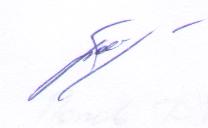 по оперативному управлению муниципальным хозяйством        					А.А. Богданов                Разослано: в дело; Управлению сельского хозяйства, Внутреннему муниципальному финансовому контролю, Контрольно-счетной палате, прокуратуре, начальникам территориальных отделов.Приложение к постановлению администрации  Сорочинского городского округаОренбургской  областиот 25.07.2016 № 1265-п   Порядокрасходования субвенции на осуществление полномочий Российской Федерации по подготовке и проведению Всероссийской сельскохозяйственной переписи 2016 года выделенной бюджету Сорочинского городского округа Оренбургской области1. Настоящий Порядок устанавливает правила расходования субвенции на осуществление полномочий Российской Федерации по подготовке и проведению Всероссийской сельскохозяйственной переписи 2016 года, выделенных бюджету Сорочинского городского округа Оренбургской области (далее – Порядок).2.Расходование субвенции осуществляется на цели, определенные Постановлением Правительства Российской Федерации от 25.07.2015 № 763 «О представлении субвенций из федерального бюджета бюджетам субъектов Российской Федерации на осуществление полномочий Российской Федерации по подготовке и проведению Всероссийской сельскохозяйственной переписи 2016 года».3. Субвенции предоставляются в соответствии со сводной бюджетной росписью бюджета Сорочинского городского округа Оренбургской области в пределах лимитов бюджетных обязательств, утвержденных в установленном порядке на цели, указанные в пункте 2 настоящего Порядка.4. Операции по кассовым расходам по проведению сельскохозяйственной переписи, источником финансового обеспечения, которых являются субвенции, учитываются на лицевом счете уполномоченного органа ответственного за осуществление полномочий по подготовке и проведению сельскохозяйственной переписи.5. Субвенции носят целевой характер и не могут быть использованы на другие цели.6. Не использованный на 1 января очередного финансового года остаток субвенции подлежит возврату в областной бюджет, с последующим возвратом в федеральный бюджет.7. В случае нецелевого использования субвенций соответствующие средства взыскиваются в областной бюджет в порядке, установленном законодательством  Российской Федерации.8. Уполномоченный орган своевременно представляет отчетность об осуществлении полномочий по подготовке и проведению сельскохозяйственной переписи, в том числе о расходовании субвенций в Министерство сельского хозяйства, пищевой и перерабатывающей промышленности Оренбургской области.9. Контроль за целевым расходованием субвенции осуществляется специалистами внутреннего муниципального финансового контроля администрации Сорочинского городского округа Оренбургской области и Контрольно-счетной палатой муниципального образования Сорочинский городской округ Оренбургской области. Администрация Сорочинского городского округа Оренбургской областиП О С Т А Н О В Л Е Н И Е 